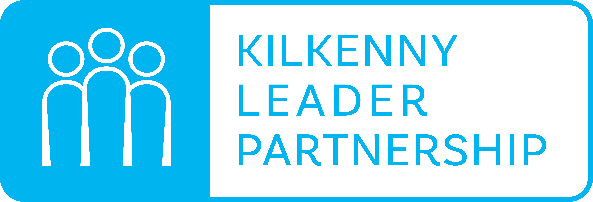 Expression of Interest (EOI) FormCAP Strategic Plan – 2023-2027 (LEADER) ProgrammeThis Expression of Interest (EOI) form may be completed by a potential project promoter as a pre-cursor to an application proper for funding under the CAP Strategic Plan 2023 – 2027 LEADER Programme. Failure to complete this form completely will result in a delay in dealing with your Expression of Interest and any further processing of any subsequent application arising.Completion Guidance Notes:Please complete this form in full. All fields are mandatory.This form can be downloaded or printed from the following website www.cklp.ie and forwarded to your Local Action Group with any additional information you feel may be of relevance to your Expression of Interest. It can also be completed electronically and e-mailed to your Local Action Group.A hardcopy of this form can be obtained from your Local Action Group. A Rural Development Officer from the Local Action Group will contact you when your Expression of Interest Form has been reviewed.If you would like to receive this form in Irish or require assistance in completing this form, please contact us – see below. Please submit this EOI by post or by email (preferably) eoi@cklp.ie. Kilkenny LEADER Partnership CLG, 8 Patricks Court,Kilkenny. R95 X677Tel : 056-7752111 www.cklp.ie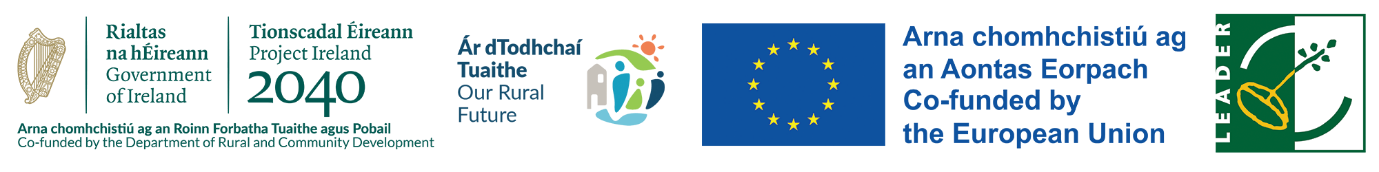 Signed for and on behalf of the Project Promoter / Group:I / We confirm that the details supplied are true and correct to the best of my / our knowledgePart or all of the information you provide will be held on computer and hard copy format. This information will be used for the administration of Expression of Interests and producing monitoring returns. LAG’s may share information with each other and government departments/agencies to enable them to prevent fraudulent applications or for detecting crime and to co-ordinate processing of complementary applications. This policy does not affect your rights and your information will be held as prescribed under the Data Protection Acts.The project promoter/group, the DRCD, and Kilkenny LEADER Partnership CLG are subject to the data protection and privacy laws of Ireland and the EU, in particular the Data Protection Act 2018 and Regulation (EU) 2016/679, known as the EU General Data Protection Regulation (“GDPR”). Any personal information that you provide as part of the application process will be obtained and processed in compliance with Data Protection legislation. When you submit an EOI for LEADER funding your personal data will be made available to DRCD, Kilkenny LEADER Partnership CLG and may be made available to those organisations listed below. By signing this EOI form, the project applicant acknowledges that the information contained in this form, the accompanying documentation and all subsequent documentation submitted regarding this EOI, may be made available to the DRCD, Kilkenny LEADER Partnership CLG and those organisations listed below: Evaluation Committee of Kilkenny LEADER Partnership CLGThe Department of Agriculture, Food & the Marine;Pobal;E.U. Commission and E.U. Court of Auditors;Comptroller and Auditor General and any other Government Department or Agency;Accreditation Body.but only where there is a valid legal basis to do so. The purpose of this sharing of data is for processing purposes, audit, evaluation purposes, controls relating to the legislation underpinning all Rural Development measures, as required by CAP EU Regulations, including Regulations (EU) 2021/2115 as well as relevant secondary legislation. Article 151 (1) of Regulation (EU) 2021/2115 and Article 101 of Regulation (EU) 2021/2116. DRCD, Kilkenny LEADER Partnership CLG will not otherwise release any information received as part of this application except as may be required by law, including under the Freedom of Information Act 2014.Personal data may be used for statistical, research and analysis purposes in some circumstances, but will only be done so in compliance with the Data Protection legislation in force. Data used for such purposes will be pseudonymised (masked) or anonymised, as appropriate, to protect the security and confidentiality of the data. The use of the data in this way may facilitate DRCD in informing policy decisions into the future.As part of the LEADER programme, if you are approved into the LEADER programme, you may be requested by DRCD, Kilkenny LEADER Partnership CLG, to supply data in relation to your participation in the LEADER programme and facilitate on-site inspections/assessments, where required for the purpose of assessment, verification, evaluation or research purposes as provided for under the Regulations (EU Regulation 2021/2116). Not to supply such information may invalidate/cancel your application.Retention Period: Personal data, data submitted in support of the EOI by the data subject under the LEADER programme will only be retained by DRCD, Kilkenny LEADER Partnership CLG for the period necessary for the purposes for which the data was collected and processed, or where subject to statutory requirements. Personal data no longer required will be destroyed or deleted in a secure manner in line with internal guidelines or guidelines for destruction received from the National Archives Office or associated permissions received from them.This EOI may also be subject to meeting obligations under the Freedom of Information Act 2014. The DRCD, Kilkenny LEADER Partnership CLG retain the right to disclose for the purposes of a request under the Freedom of Information Act 2014 or otherwise, in connection with this EOI:i.  any information supplied by the project promoter/group to the DRCD, Kilkenny LEADER Partnership CLG;ii. any relevant data gathered by the DRCD, Kilkenny LEADER Partnership CLG in processing this EOI, except where the information is considered to be personal or commercially sensitive.GENERAL INFORMATION(All fields are mandatory and must be completed)GENERAL INFORMATION(All fields are mandatory and must be completed)GENERAL INFORMATION(All fields are mandatory and must be completed)LAG name:Project Name / Title: Project Promoter’s Name:Project Promoter’s Lead / Main Contact Name:Project Promoter’s contact no.Project Promoter’s e-mail:Project Promoter’s Address & Eircode:Project Promoter Type: Classification of Promoter:Tick boxProject Promoter Type: Sole Trader                                                        Project Promoter Type: Farmer (If Yes, herd no / flock no is required below)   Project Promoter Type: Formalised Community/Voluntary group      Project Promoter Type: Companies Limited by Guarantee                      Project Promoter Type: Company Limited by sharesProject Promoter Type: Designated Activity Company limited by sharesProject Promoter Type: Community CouncilProject Promoter Type: Public BodyProject Promoter Type: Private IndividualProject Promoter Type: Registered Charity                                                 Project Promoter Type: TrustProject Promoter Type: PartnershipProject Promoter Type: Cooperative society (registered under the Industrial & Provident Societies Act)Project Promoter Type: Other:Project Promoter Type: Note: Public Bodies are not eligible for LEADER Note: Public Bodies are not eligible for LEADER Has the Project Promoter / Community Group received LEADER funding previously? (Please tick one)YESNOPROJECT INFORMATIONPROJECT INFORMATIONPROJECT INFORMATIONPROJECT INFORMATIONProject Address: Eircode / XY co-ordinates (mandatory details, please use XY coordinates if the project does not have an Eircode)EircodeEircode / XY co-ordinates (mandatory details, please use XY coordinates if the project does not have an Eircode)XY co-ordinatesProject located in Gaeltacht area:YESYESNOProject located on Islands area:YESYESNOEstimated Project Costs:(Total estimated costs) LEADER Funding required for project:Project’s Other Funding sources:(If Any - Bank Loans etc.)If indicated as farmer, provide Herd no or other DAFM identifier no:Please give a brief description of the proposed project(If required, please use additional sheet and attach to this form)Print Name: Signature:Date:EOI Ref ID: (Generated from LEADER IT System)Call Type: (Rolling / Time Limited)Main Programme Theme:LAG Officer Signature:Printed name of LAG Officer:Date LAG Received form:LAG Date Stamp: